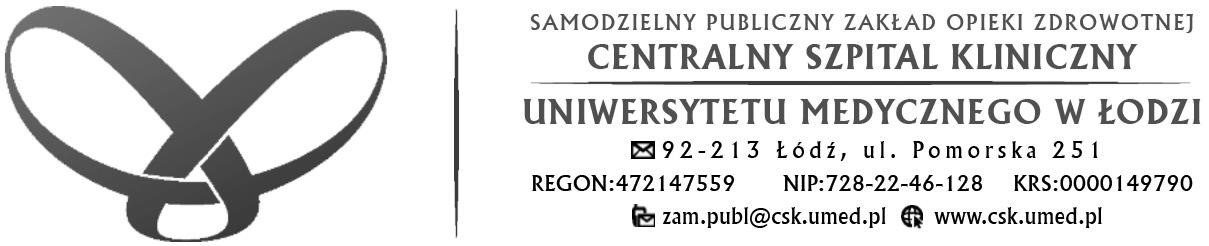 DZP.10.2023 Łódź, dnia 19.04.2023 r.  „Przeprowadzenie okresowych szkoleń BHP dla pracowników 
w Centralnym Szpitalu Klinicznym Uniwersytetu Medycznego w Łodzi 
przy ul. Pomorskiej 251”Wszyscy Wykonawcy Pytania i odpowiedziPytanie Nr 1:
Załącznik nr 2 – wymagania zamawiającego. 
Wykonawca musi być wpisany do Rejestru Szkół i Placówek Oświatowych.
Wymóg niezgodny z obowiązującym prawemZ dniem 9 października 2007 r. zostały wprowadzone zmiany do Rozporządzenia Ministra Pracy i Polityki Społecznej z dnia 9 października 2007 r. zmieniające rozporządzenie w sprawie szkolenia w dziedzinie bezpieczeństwa i higieny pracy. Obecnie na podstawie S 4 ust. 1 rozporządzenia szkolenie może być organizowane i prowadzone przez pracodawców lub, na ich zlecenie, przez jednostki organizacyjne prowadzące działalność szkoleniową w dziedzinie bezpieczeństwa i higieny pracy. W związku z tym osoby fizyczne prowadzące działalność w zakresie BHP są aktualnie uprawnione do przeprowadzania szkoleń w tym przedmiocie.Wprowadzona w 2007 r. zmiana przyczyniła się niewątpliwie do uproszczenia pracodawcom przeprowadzania legalnych szkoleń dla pracowników. Wcześniej oprócz pracodawcy szkolenia mogły przeprowadzać tylko jednostki organizacyjne uprawnione do prowadzenia działalności szkoleniowej w dziedzinie bezpieczeństwa i higieny pracy na podstawie przepisów o systemie oświaty.Obecnie przepis zawiera sformułowanie: „jednostki organizacyjne prowadzące działalność szkoleniową w dziedzinie bezpieczeństwa i higieny pracy”.W związku z tym osoba fizyczna, która prowadzi działalność gospodarczą w zakresie BHP oraz posiada niezbędną wiedzę i wykształcenie może zgodnie z obowiązującym prawem prowadzić szkolenia z zakresu BHP.Należy też podkreślić, że ani Ustawa o Systemie Oświaty (Dz. U. z 2022 r., poz. 2230 z późń. zm.), ani też Ustawa o Swobodzie Działalności Gospodarczej (Dz. U. z 2017 r., poz. 2168 z późń. zm.), nie zawierają definicji pojęcia „działalność oświatowa”; czyli każda osoba prawna lub fizyczna, która będzie chciała prowadzić szkolenia w dziedzinie bhp, powinna jedynie spełnić wymóg zarejestrowania prowadzonej działalności gospodarczej.W związku z powyższym ten wymóg nie ma podstaw prawnych i jest niezgodny z obowiązującym prawem.Odpowiedź: Zamawiający dokonał modyfikacji zapytania ofertowego poprzez usunięcie wymogu dotyczącego aby „Wykonawca był wpisany do Rejestru Szkół i Placówek Oświatowych”. 